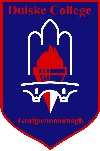 Duiske CollegeCRITICAL  INCIDENTPOLICY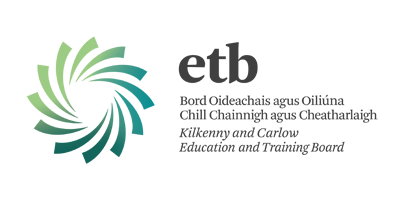 WHAT IS A CRITICAL INCIDENT?A critical incident is any incident or sequence of events whichoverwhelms the normal coping mechanismsof the schoolCONSULTATION  AND  COMMUNICATIONStaff, students and parent representatives were consulted and their views canvassed in the preparation of this policy and plan. Our school’s final policy and plan in relation to responding to critical incidents has been presented to all staff. Each member of the critical incident team has a personal copy of the plan. All new and temporary staff will be informed of the details of the plan by the Principal or Deputy Principal.RATIFICATION  AND  REVIEWThe plan will be updated annually .It is proposed to review this C.I.P. in the 2020/2021 academic year.This Critical Incident Management Policy was ratified by the Board of Management on __________________________.CRITICAL INCIDENT TEAMRecord KeepingIn the event of an incident each member of the team will keep records of phone calls made and received, letters sent and received, meetings held, persons met, interventions used, material used etc. Elaine Ware will have a key role in receiving and logging telephone calls, sending letters, photocopying materials, etc.A log of events and telephone calls made and received will be kept in the office.All offers of help should be logged – the name of agency, what they are offering, a contact name and number. These agencies may be contacted later if appropriate.Team Leader, Media and Garda LiaisonJohn Maye (In the absence of JM – Georgina Murphy)• Alerts the team members to the crisis and convenes a meeting• Coordinates the tasks of the team• Liaises with the Board of Management; DES; NEPS; SEC• Liaises with the family• Liaises with the Gárdaí• Ensures that information about deaths or other developments is checked out for accuracy before being shared• In advance of an incident, will consider issues that may arise and how they might be responded to (e.g. students being interviewed, photographers on the premises, etc)• In the event of an incident, will liaise where necessary with the SEC; relevant teacher unions etc. • Will draw up a press statement; give media briefings and interviews (as agreed by school management) 
Staff LiaisonGeorgina Murphy• Leads briefing meetings for staff on the facts as known, gives staff members an opportunity to express their feelings and ask questions, outlines the routine for the day• Advises staff on the procedures for identification of vulnerable students• Provides materials for staff (from the critical incident folder)• Keeps staff updated as the day progresses• Is alert to vulnerable staff members and makes contact with them individually • Advises them of the availability of the Employment Assistance Scheme and gives them the contact number (Carecall – 1800 411 057).Student LiaisonBRIGID KEOGHAN • At post-primary level, may co-ordinate information from tutors and year heads about students they are concerned about • Alerts other staff to vulnerable students (appropriately) • Provides materials for students (from the critical incident folder)• Keeps records of students seen by external agency staff • Looks after setting up and supervision of ‘quiet’ room where agreedParent/Community/Agency LiaisonWill O’Shea• Maintains up to date lists of contact numbers of - Key parents, such as members of the Parents Council- Emergency support services and other external contacts and resources• Liaises with agencies in the community for support and onward referral• Is alert to the need to check credentials of individuals offering support • Coordinates the involvement of these agenciesVisits the bereaved family with the team leader• Arranges parent meetings, if held• May facilitate such meetings, and manage ‘questions and answers’ • Manages the ‘consent’ issues in accordance with agreed school policy• Ensures that sample letters are typed up, on the school’s system and ready for adaptation • Sets up room for meetings with parents • Maintains a record of parents seen• Meets with individual parents• Provides appropriate materials for parents (from the critical incident folder)AdministratorBRIGID KEOGHAN/ELAINE WARE• Maintenance of up to date telephone numbers of - Parents or guardians- Teachers- Emergency services• Takes telephone calls and notes those that need to be responded to• Ensures that templates are on the schools system in advance and ready for adaptation• Prepares and sends out letters, emails and faxes• Photocopies materials needed• Maintains recordsNEPS CONSENTThe practice in NEPS is that signed parental consent is an essential pre-requisite for any individual interview between a student and a NEPS psychologist.As part of the Critical Incident Management Plan (CIMP), the school will send a general letter to all parents stating that, in the event of a critical incident, support may be available from NEPS, and that the school may decide that individual or group support would be helpful to certain students. If parents do not wish to avail of this, they must notify the school in writing.The school will send a letter to parents of all current students following consideration of this advice. It will subsequently need to be sent to parents on enrolment of new students.FOREIGN SCHOOL TOURSIn the case of school tours the Tour Leader will compile an information pack to include:Name of the Tour LeaderA list of all participating teachers and pupilsA list of mobile phone numbers for all participating teachers and pupilsPassport details and (in the case of tours outside the country)Photographs of participating pupilsHome contact numbers and mobiles of all involvedRelevant medical information on pupils and permission forms from parents in case of a medical emergencyInsurance detailsCopy of itineraryA copy of this file should be left with the Principal prior to departureCRITICALINCIDENTMANAGEMENTPLANWhat type of response is needed?• Response Level 1: The death of a student or staff member who was terminally illThe death of parent/sibling; A fire in school not resulting in serious injurySerious damage to school property• Response Level 2:The sudden death of a student or staff member• Response Level 3: An accident/event involving a number of studentsA violent deathAn incident with a high media profile or involving a number of schoolsCRITICAL INCIDENT ROOMSIn the event of a critical incident, The Staffroom will be the main room used to meet the staffRoom10/11 will be the main room used for meetings with studentsThe Tea Room will be the main room used for meetings with parentsThe New Art Room will be the main room used to meet the mediaThe Guidance Office will be the main room used to meet for individual sessions with studentsCRITICAL INCIDENT TEAMRECORD KEEPINGIn the event of an incident each member of the team will keep records of phone calls made and received, letters sent and received, meetings held, persons met, interventions used, material used etc. Elaine Ware will have a key role in receiving and logging telephone calls, sending letters, photocopying materials, etc.A log of events and telephone calls made and received will be kept in the office.All offers of help should be logged – the name of agency, what they are offering, a contact name and number. These agencies may be contacted later if appropriate.SHORT  TERM  ACTIONS  –  Day 1MEDIUM TERM ACTIONS - Days 2-3LONGER TERM ACTIONS - Beyond 72 hoursEMERGENCY CONTACT LISTUSEFUL CONTACT LIST RolesNameTelephone numberTeam LeaderGarda LiaisonMedia LiaisonJohn Maye0876379354Staff LiaisonGeorgina Murphy0871723154Student LiaisonBrigid KeoghanMarie Hayles (Adult Education)087 41859430879557964Parent LiaisonCommunity LiaisonWill O’SheaWill O’Shea087 2916636Administrator Elaine WareBrigid Keoghan085 14582650874185943RolesNameTelephone numberTeam LeaderGarda LiaisonMedia LiaisonJohn Maye087 6379354Staff LiaisonGeorgina Murphy0871723154Student LiaisonBrigid KeoghanMarie Hayles (Adult Education)087 41859430879557964Parent LiaisonCommunity LiaisonWill O’SheaWill O’Shea087 2916636Administrator Elaine WareBrigid Keoghan085 14582650874185943ACTION:NAME:Gather accurate informationWho, what, when, where?Team leader / Garda liaisonContact NEPS and identify response neededTeam LeaderInform the Chairperson of the BOMTeam LeaderConvene a CIMT meeting – specify time and place clearlyTeam LeaderIdentify a dedicated telephone lineAdministratorContact external agenciesTeam Leader Arrange supervision for studentsStudent LiaisonHold staff meeting for all staffTeam Leader and Staff LiaisonAgree schedule for the day Critical Incident TeamPrepare a written report detailing the facts relating to the situationCritical Incident TeamInform students – (close friends and students with learning difficulties may need to be told separately)Team Leader and Student LiaisonCompile a list of vulnerable studentsStudent LiaisonArrange support for anyone adversely affected by the incidentStudent LiaisonStaff LiaisonContact/visit the affected/bereaved family/familiesTeam Leader and Parent LiaisonPrepare and agree media statement and deal with mediaMedia LiaisonInform parentsParent LiaisonHold end of day staff briefingStaff LiaisonACTION:NAME:Convene a CIMT meeting to review the events of day 1 and plan for the day aheadTeam leaderMeet external agenciesTeam Leader / Garda Liaison / Media Liaison / Community LiaisonMeet whole staffStaff LiaisonArrange support for students, staff, parentsStudent Liaison / Staff Liaison / Parent LiaisonVisit the injuredTeam Leader / Community LiaisonIf required liaise with bereaved family regarding funeral arrangementsTeam Leader and Parent LiaisonAgree on attendance and participation at funeral serviceCritical Incident TeamMake decisions about school closure BOMACTION:NAME:Monitor students for signs of continuing distressClass TeachersLiaise with agencies regarding referralsStudent LiaisonPlan for return of bereaved student(s)Team LeaderPlan for giving of ‘memory box’ to bereaved familyTeacher, Students and StaffDecide on memorials and anniversariesBOM/Staff, Parents andStudentsReview response to incident and amend planCritical Incident TeamNEPSLiz Charles01 8892700087 6501773GARDA Thomastown               Kilkenny056 7722222 St Lukes Hospital056 7785000Fire Brigade999112LOCAL GPsGraignamanagh Health Centre0599724495HSESocial Services KilkennyDuty Social Worker0599136570School Inspector01 8896553TUI01 4922588Dept of Education01 8892341/2181Parish Priest Fr. Townsend0599724238State Exam Commission090 6442700Employee Assistance Service1800 411 057Chairperson BOMPeter Cleere0864666409Pharmacy0599724220Public Health Nurse0599725066Doctor M.  Helly0599724714Care Doc0599134999Kilkenny /Carlow ETB059 9138560Graiguenamanagh Garda Station0599724222Tusla01 7718500St Lukes Hospital0567751133Waterford Regional Hospital051873321COUNSELLINGKilkenny Counseling ServiceDRUM (Kate Carroll)School Completion ProgrammeHSE Bereavement Counseling Service for Traumatic DeathsWomen’s AidRainbows Youth Bereavement CounselingTalk it Over Bereavement CounselingConsole Bereavement Counseling086 7736975056 7760115051 8740131800 444944059 917355201 4734175087 7662743045 895629Caredoc1850 334999National Suicide Bereavement Support Network024 95561Community  Care056 7784600Garda Youth Liaison Officer – Agnes ReddyKieran Scanlon056 7775000Ossary Youth Service056 7761200Childline1800 666666Teenline1800 833634Barnardos1850 222300Parentline1890 927277Aware1890 303302Samaritans1850 609090Carlow/Kilkenny Substance Misuse Team056 7784600MEND Domestic Violence Intervention Program086 8751131Kilkenny Rape Crisis Centre1800 478478/056 7751555St Vincent de Paul (South East)051 873128